ГЛАВА АДМИНИСТРАЦИИ (ГУБЕРНАТОР) КРАСНОДАРСКОГО КРАЯПОСТАНОВЛЕНИЕот 21 октября 2011 г. N 1204ОБ ЭКОЛОГИЧЕСКОМ СОВЕТЕ ПРИ ГУБЕРНАТОРЕКРАСНОДАРСКОГО КРАЯВ целях содействия в реализации полномочий исполнительных органов Краснодарского края в области охраны окружающей среды и обеспечения экологической безопасности на территории Краснодарского края постановляю:(в ред. Постановления Губернатора Краснодарского края от 13.09.2023 N 708)1. Образовать Экологический совет при Губернаторе Краснодарского края (далее также - Экологический совет).(в ред. Постановления главы администрации (губернатора) Краснодарского края от 08.07.2019 N 404, Постановления Губернатора Краснодарского края от 13.09.2023 N 708)2. Утвердить:1) Положение об Экологическом совете при Губернаторе Краснодарского края (приложение N 1);(в ред. Постановления главы администрации (губернатора) Краснодарского края от 08.07.2019 N 404, Постановления Губернатора Краснодарского края от 13.09.2023 N 708)2) состав Экологического совета при Губернаторе Краснодарского края (приложение N 2).(в ред. Постановления главы администрации (губернатора) Краснодарского края от 08.07.2019 N 404, Постановления Губернатора Краснодарского края от 13.09.2023 N 708)3. Возложить организацию технического обеспечения деятельности Экологического совета на министерство природных ресурсов Краснодарского края.(п. 3 в ред. Постановления Губернатора Краснодарского края от 13.09.2023 N 708)4. Департаменту по делам СМИ, печати, телерадиовещания и средств массовых коммуникаций Краснодарского края (Касьянов) опубликовать настоящее постановление в краевых средствах массовой информации.5. Контроль за выполнением настоящего постановления возложить на заместителя Губернатора Краснодарского края Лузинова Р.С.(п. 5 в ред. Постановления Губернатора Краснодарского края от 13.09.2023 N 708)6. Постановление вступает в силу со дня его официального опубликования.Глава администрации (губернатор)Краснодарского краяА.Н.ТКАЧЕВПриложение 1Утвержденопостановлениемглавы администрации (губернатора)Краснодарского краяот 21 октября 2011 г. N 1204ПОЛОЖЕНИЕОБ ЭКОЛОГИЧЕСКОМ СОВЕТЕ ПРИ ГУБЕРНАТОРЕКРАСНОДАРСКОГО КРАЯ1. Общие положения1.1. Экологический совет при Губернаторе Краснодарского края (далее - Экологический совет) создается в целях обеспечения взаимодействия территориальных органов федеральных органов исполнительной власти, органов законодательной власти, органов государственной власти Краснодарского края, органов местного самоуправления в Краснодарском крае, научных и общественных организаций, предпринимательского сообщества по вопросам реализации государственной политики в сфере охраны окружающей среды и природопользования.(в ред. Постановления Губернатора Краснодарского края от 13.09.2023 N 708)1.2. Экологический совет является совещательно-консультативным органом.1.3. Экологический совет в своей деятельности руководствуется общепризнанными принципами и нормами международного права, международными договорами Российской Федерации, Конституцией Российской Федерации, законами, иными нормативными правовыми актами Российской Федерации и Краснодарского края, настоящим Положением и решениями Экологического совета.1.4. Экологический совет не является юридическим лицом, осуществляет деятельность на добровольной и безвозмездной основе, все его члены наделены равными правами при обсуждении социально-экологических проблем, а также при принятии решений в рамках работы Экологического совета.1.5. Деятельность Экологического совета основывается на принципах равноправия, законности и гласности.1.6. Решения Экологического совета носят рекомендательный характер.2. Цель и задачи Экологического совета2.1. Целью Экологического совета является выработка эффективных решений по вопросам рационального природопользования, охраны окружающей среды и обеспечения экологической безопасности, разработка рекомендаций при формировании и реализации государственной политики в указанных областях на территории Краснодарского края.2.2. Основными задачами Экологического совета являются:2.2.1. Обеспечение взаимодействия территориальных органов федеральных органов исполнительной власти, органов государственной власти Краснодарского края, органов местного самоуправления в Краснодарском крае, научных и общественных организаций, предпринимательского сообщества при формировании и реализации основных направлений государственной политики в сфере охраны окружающей среды и обеспечения экологической безопасности.2.2.2. Применение имеющегося потенциала экологических организаций, иных объединений и граждан, выдвижение и поддержка гражданских инициатив для решения задач, стоящих перед органами государственной власти Краснодарского края в области рационального природопользования, охраны окружающей среды и обеспечения экологической безопасности.2.2.3. Организация информационного обмена между общественностью, органами государственной власти и местного самоуправления в области охраны окружающей среды, обеспечения экологической безопасности и рационального природопользования.3. Основные направления деятельностиЭкологического совета3.1. Экологический совет для достижения поставленной цели и выполнения задач реализует следующие направления деятельности:3.1.1. Участие в подготовке и обсуждении проектов законов Краснодарского края и иных нормативных правовых актов, предусматривающих регулирование отношений в области охраны окружающей среды и рационального природопользования, обеспечения и защиты экологических прав граждан.3.1.2. Оказание информационной и методической поддержки субъектам общественного контроля, общественным экологическим объединениям, а также научным и образовательным учреждениям в сфере природопользования, охраны окружающей среды и обеспечения экологической безопасности.3.1.3. Разработка предложений по разрешению противоречий и конфликтов между интересами общественности и субъектов хозяйственной деятельности в сфере природопользования.3.1.4. Выполнение консультативно-экспертных функций по вопросам природопользования, охраны окружающей среды и обеспечения экологической безопасности.3.1.5. Внесение предложений по подготовке целевых экологических программ, совершенствованию (формированию) экологической политики, стратегии развития Краснодарского края, анализу и разработке предложений по актуальным вопросам в сфере природопользования, охраны окружающей среды и содействию в их реализации в части обеспечения экологической безопасности населения.3.1.6. Изучение и обобщение международного и национального опыта для решения экологических проблем региона.3.1.7. Взаимодействие с общественными объединениями и иными организациями с целью совместной разработки и проведения природоохранных мероприятий.3.1.8. Содействие развитию системы экологического образования, участие в экологическом просвещении и формировании экологической культуры населения Краснодарского края.3.1.9. Осуществление иной деятельности, не противоречащей цели и задачам Экологического совета.3.2. Экологический совет для решения поставленных перед ним задач имеет право:3.2.1. Запрашивать и получать в установленном порядке необходимую информацию и материалы от территориальных органов федеральных органов исполнительной власти, органов государственной власти Краснодарского края и органов местного самоуправления в Краснодарском крае.3.2.2. Приглашать к участию в заседаниях и деятельности рабочих групп Экологического совета представителей территориальных органов федеральных органов исполнительной власти, органов государственной власти Краснодарского края и органов местного самоуправления в Краснодарском крае, некоммерческих организаций и общественных объединений, научной общественности, специалистов, природопользователей и инициативных групп.3.2.3. Направлять своих представителей для участия в публичных слушаниях и общественных обсуждениях с целью представления позиции Экологического совета по рассматриваемым материалам и проектам намечаемой хозяйственной и иной деятельности.4. Порядок формирования, структура и составЭкологического совета4.1. Экологический совет формируется из представителей органов законодательной и исполнительной власти Краснодарского края, государственных учреждений Краснодарского края, органов местного самоуправления в Краснодарском крае, общественных объединений, иных негосударственных некоммерческих организаций, научных кругов, действующих на территории Краснодарского края и осуществляющих свою деятельность в области охраны окружающей среды, рационального природопользования и обеспечения экологической безопасности Краснодарского края.4.2. Состав Экологического совета утверждается Губернатором Краснодарского края.(в ред. Постановления Губернатора Краснодарского края от 13.09.2023 N 708)4.3. Численный состав Экологического совета - не менее 17 и не более 23 человек.4.4. Кандидатов в члены Экологического совета могут выдвигать органы исполнительной и законодательной власти Краснодарского края, органы местного самоуправления в Краснодарском крае, Общественная палата Краснодарского края и организации, зарегистрированные и осуществляющие свою деятельность на территории Краснодарского края не менее трех лет.4.5. Не могут выдвигать кандидатов в состав Экологического совета:политические партии;некоммерческие организации, деятельность которых приостановлена в соответствии с Федеральным законом от 25 июля 2002 г. N 114-ФЗ "О противодействии экстремистской деятельности" или которым в соответствии с указанным Федеральным законом вынесено предупреждение в письменной форме о недопустимости осуществления экстремистской деятельности, - в течение одного года со дня вынесения предупреждения;некоммерческие организации (в том числе их члены), включенные в реестр некоммерческих организаций, выполняющих функции иностранного агента, в соответствии с Федеральным законом от 12 января 1996 г. N 7-ФЗ "О некоммерческих организациях".4.6. В состав Экологического совета может входить только один представитель от одной организации.4.7. Кандидатами в члены Экологического совета могут быть граждане Российской Федерации:достигшие возраста 21 года, проживающие на территории Краснодарского края;не имеющие конфликта интересов, связанного с осуществлением деятельности члена Экологического совета.4.8. Ротация состава Экологического совета осуществляется 1 раз в 3 года.4.9. Информация о ротации состава Экологического совета и сроках сбора предложений о кандидатах в его состав размещается на официальном сайте министерства природных ресурсов Краснодарского края.4.10. Члены Экологического совета имеют право:вносить предложения по любому вопросу деятельности Экологического совета;инициировать создание комиссий и рабочих групп Экологического совета, возглавлять их, предлагать кандидатуры экспертов для включения их состав;вносить предложения по формированию повестки дня заседаний Экологического совета;участвовать в подготовке материалов по рассматриваемым вопросам, представлять свою позицию по результатам рассмотрения материалов на заседании Экологического совета;излагать свое особое мнение в случае несогласия с решением Экологического совета, принятым на голосовании, которое в обязательном порядке вносится в протокол его заседания;выйти из состава Экологического совета по собственному желанию.4.11. Члены Экологического совета обязаны:руководствоваться принципами законности, беспристрастности и справедливости;исключать принятие решений, продиктованных личными интересами, противоречащими объективному исполнению членом Экологического совета возложенных на него обязанностей;не допускать высказываний, заявлений, обращений от имени Экологического совета или его рабочих групп, комиссий, не будучи на то уполномоченным;не допускать любых форм публичной поддержки политических партий и организаций, в том числе при участии в общественно-массовых мероприятиях, позиционируя себя в качестве члена Экологического совета, а также при предоставлении в качестве члена Экологического совета информации для средств массовой информации, в том числе информации, размещаемой в информационно-телекоммуникационной сети "Интернет";исключать возможность влияния на свою деятельность решений политических партий;не использовать свое положение для оказания влияния на деятельность государственных органов, органов местного самоуправления, организаций, должностных лиц, государственных (муниципальных) служащих и граждан при решении вопросов личного характера;соблюдать этические нормы, в том числе правила делового этикета;проявлять корректность и внимательность в обращении с гражданами и должностными лицами;относиться к коллегам в духе благожелательного сотрудничества, воздерживаться в публичной полемике от грубых и некорректных выражений;содействовать достижению цели и выполнению задач Экологического совета;соблюдать Положение об Экологическом совете, исполнять решения Экологического совета, отраженные в протоколе его заседания;принимать активное участие в работе Экологического совета, в том числе в подготовке вопросов, выносимых на его рассмотрение;лично участвовать в заседаниях Экологического совета.4.12. Экологический совет состоит из председателя, заместителей председателя и других членов Экологического совета.4.12.1. Председатель Экологического совета:организует работу Экологического совета и председательствует на его заседаниях;подписывает протоколы заседания и решения Экологического совета;формирует при участии членов Экологического совета и утверждает план работы, повестку заседания, состав экспертов и иных лиц, приглашаемых на заседание Экологического совета;участвует в подготовке проектов решений заседаний Экологического совета или поручает их подготовку членам Экологического совета.4.12.2. Заместитель председателя Экологического совета:осуществляет полномочия председателя Экологического совета в случае его отсутствия;участвует в подготовке планов работы, повестки заседания и формировании проектов решений Экологического совета.4.12.3. Функции секретаря Экологического совета осуществляет работник министерства природных ресурсов Краснодарского края без права голоса.4.12.4. Секретарь Экологического совета не является членом Экологического совета.4.12.5. Секретарь Экологического совета:уведомляет членов Экологического совета о дате, времени, месте проведения и повестке заседания Экологического совета, а также об утвержденном плане работы Экологического совета;ведет, оформляет протоколы заседаний Экологического совета, рассылает членам Экологического совета выписки из протоколов, иные документы и материалы, согласованные с председателем;осуществляет хранение документации Экологического совета.4.13. Для реализации полномочий Экологического совета, оперативной подготовки материалов и проектов своих решений Экологический совет может создавать комиссии и рабочие группы.4.13.1. Состав комиссии формируется из членов Экологического совета.Каждый член Экологического совета может входить в состав одной комиссии с правом решающего голоса и нескольких комиссий без права решающего голоса.4.13.2. В состав рабочей группы могут приглашаться эксперты из числа ученых, специалистов, представителей некоммерческих организаций, в том числе общественных объединений, научных и образовательных учреждений, осуществляющих деятельность на территории Краснодарского края.Эксперты участвуют в заседаниях Экологического совета при обсуждении проблем, над решением которых они работают, без права голоса.5. Порядок деятельности Экологического совета5.1. Экологический совет осуществляет свою деятельность в соответствии с ежегодным планом работы, который формируется на основе предложений членов Экологического совета и утверждается на его заседании.Изменения в план работы Экологического совета могут вноситься на основании его решения.5.2. Основной формой работы Экологического совета являются его заседания, в том числе выездные, которые проводятся не реже двух раз в год.5.3. Заседания Экологического совета являются открытыми для представителей средств массовой информации, в той мере, в какой это не противоречит требованиям законодательства Российской Федерации.5.4. В случае необходимости решения вопросов, не терпящих отлагательств, Экологический совет может собираться на внеочередные заседания по требованию не менее одной трети его членов или по решению председателя, а в его отсутствие - заместителя председателя.5.5. Первое заседание созданного Экологического совета созывается не позднее чем через месяц после его формирования.5.6. Заседание Экологического совета ведет председатель, в его отсутствие - заместитель председателя.5.7. Заседание Экологического совета считается правомочным, если на нем присутствуют не менее половины от общей численности его членов.5.8. Повестка дня формируется председателем или по его поручению заместителем председателя Экологического совета.5.9. Проекты решений очередного заседания Экологического совета формируются его членами, назначенными Экологическим советом ответственными за их подготовку, и представляются секретарю не позднее чем за 5 рабочих дней до проведения заседания.5.10. Члены Экологического совета имеют право вносить свои предложения по повестке дня и по проекту решения очередного заседания как заранее, так и в день проведения заседания.Вопросы, дополнительно внесенные членами Экологического совета, включаются (не включаются) в повестку дня текущего заседания по решению большинства голосов присутствующих членов Экологического совета.5.11. Не позднее чем за 2 рабочих дня до очередного заседания Экологического совета секретарь направляет всем членам Экологического совета рабочие материалы по вопросам повестки дня.5.12. Заседания Экологического совета и принятые на них решения оформляются протоколами, которые подписываются лицом, председательствующим на заседании, и секретарем. Выписки из протоколов и решения рассылаются секретарем членам Экологического совета.5.13. Решения Экологического совета принимаются открытым голосованием на его заседании большинством голосов от числа присутствующих.Каждый член Экологического совета обладает правом одного голоса.В случае равного количества голосов членов Экологического совета председательствующий на заседании Экологического совета имеет право решающего голоса.5.14. Члены Экологического совета, не согласные с мнением большинства, могут изложить свое особое мнение, которое в обязательном порядке вносится в протокол заседания Экологического совета.5.15. Обсуждаемые Экологическим советом вопросы и принятые на его заседании решения доводятся до сведения общественности посредством их размещения на официальном сайте министерства природных ресурсов Краснодарского края в информационно-коммуникационной сети "Интернет".5.16. Организационно-техническое обеспечение деятельности Экологического совета осуществляет министерство природных ресурсов Краснодарского края.6. Порядок взаимодействияЭкологического совета с органами государственной властиКраснодарского края и органами местного самоуправленияв Краснодарском краеЭкологический совет для осуществления своих полномочий взаимодействует с органами государственной власти Краснодарского края и органами местного самоуправления в Краснодарском крае в следующих формах:подготовка предложений органам государственной власти по направлениям деятельности Экологического совета;подготовка предложений и оказание содействия Губернатору Краснодарского края и главам муниципальных образований по вопросам рационального природопользования, охраны окружающей среды и обеспечения экологической безопасности, в том числе рекомендаций для планирования природоохранных мероприятий.(в ред. Постановления Губернатора Краснодарского края от 13.09.2023 N 708)Руководитель департаментаприродных ресурсов и государственногоэкологического контроляКраснодарского краяН.В.ЗАХАРЧУКПриложение 2Утвержденпостановлениемглавы администрации (губернатора)Краснодарского краяот 21 октября 2011 г. N 1204СОСТАВЭКОЛОГИЧЕСКОГО СОВЕТА ПРИ ГУБЕРНАТОРЕКРАСНОДАРСКОГО КРАЯРуководитель департаментаприродных ресурсов и государственногоэкологического контроляКраснодарского краяН.В.ЗАХАРЧУК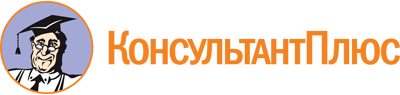 Постановление главы администрации (губернатора) Краснодарского края от 21.10.2011 N 1204
(ред. от 13.09.2023)
"Об экологическом совете при Губернаторе Краснодарского края"
(вместе с "Положением об Экологическом совете при главе администрации (губернаторе) Краснодарского края", "Составом Экологического совета при главе администрации (губернаторе) Краснодарского края")Документ предоставлен КонсультантПлюс

www.consultant.ru

Дата сохранения: 20.05.2024
 Список изменяющих документов(в ред. Постановлений главы администрации (губернатора) Краснодарского краяот 01.07.2013 N 691, от 28.08.2015 N 819, от 30.11.2016 N 956,от 21.08.2017 N 613, от 17.01.2018 N 16, от 08.07.2019 N 404,Постановления Губернатора Краснодарского края от 13.09.2023 N 708)Список изменяющих документов(в ред. Постановления главы администрации (губернатора) Краснодарского краяот 08.07.2019 N 404,Постановления Губернатора Краснодарского края от 13.09.2023 N 708)Список изменяющих документов(в ред. Постановления Губернатора Краснодарского края от 13.09.2023 N 708)ЛузиновРоман Сергеевич-заместитель Губернатора Краснодарского края, председатель Экологического совета;БулдинАндрей Владимирович-первый заместитель председателя комитета Законодательного Собрания Краснодарского края по вопросам использования природных ресурсов, экологической безопасности, санаторно-курортного комплекса и туризма, заместитель председателя Экологического совета (по согласованию);СергееваМарина Ивановна-председатель краевого Совета Краснодарской краевой общественной организации Всероссийского общества охраны природы, заместитель председателя Экологического совета (по согласованию).Члены Экологического совета:АртыляковаСветлана Дмитриевна-заслуженный эколог Российской Федерации (по согласованию);ВеличкоСергей Васильевич-директор ГКУ КК "Краевой центр геологической информации, мониторинга геологической среды и запасов полезных ископаемых "Кубаньгеология", доктор технических наук, профессор;ГолубитченкоВениамин Александрович-член общественного экологического совета при главе муниципального образования город Новороссийск (по согласованию);ЕрмолаевСтанислав Владимирович-главный специалист по природопользованию АО "ДиЛУЧ - санаторно-курортный комплекс" города-курорта Анапа (по согласованию);ЛюбимоваТатьяна Владимировна-заведующий кафедрой нефтяной геологии, гидрогеологии и геотехники Кубанского государственного университета, кандидат геолого-минералогических наук, доцент (по согласованию);МатасоваИрина Юрьевна-член Совета по экологической безопасности при главе муниципального образования город Новороссийск, член Общественной палаты муниципального образования город Новороссийск, кандидат геолого-минералогических наук (по согласованию);ПоморовДаниил Владимирович-директор ГКУ КК "Природный орнитологический парк в Имеретинской низменности";РудневаЮлия Александровна-директор ООО "Эколого-экспертный центр "ГРИНЛАЙН" (по согласованию);РудомахаАндрей Владимирович-координатор межрегиональной природоохранной и правозащитной общественной организации "Экологическая Вахта по Северному Кавказу" (по согласованию);СердюкВасилий Иванович-заместитель генерального директора ООО "КубаньЭКОпроект", кандидат биологических наук, заслуженный эколог Кубани (по согласованию);СоленовОлег Витальевич-заместитель министра природных ресурсов Краснодарского края;ТрибратТатьяна Григорьевна-член Общероссийской общественной организации "Социально-экологический союз" (по согласованию);ЧайкаИван Геннадьевич-председатель Краснодарского регионального отделения Всероссийской общественной организации "Русское географическое общество" (по согласованию);ШагаровЛев Мерабович-директор по охране окружающей среды и устойчивому развитию НАО "Красная поляна" (по согласованию);ШтернСветлана Николаевна-председатель межрегиональной социально-экологической общественной организации "Экологический центр" (по согласованию);ЯрмакЛеонид Петрович-директор научно-исследовательского института прикладной и экспериментальной экологии ФГБОУ ВО "Кубанский государственный аграрный университет имени И.Т. Трубилина", заслуженный эколог Российской Федерации, доктор географических наук (по согласованию).